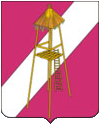 АДМИНИСТРАЦИЯ СЕРГИЕВСКОГО СЕЛЬСКОГО ПОСЕЛЕНИЯКОРЕНОВСКОГО РАЙОНАПОСТАНОВЛЕНИЕот 30 декабря 2011 года		                                                            № 135станица СергиевскаяОб образовании комиссии по проведению антикоррупционной экспертизы нормативных правовых актов (их проектов), принимаемых Советом и администрацией Сергиевского сельского поселения  Кореновского районаВ соответствии с решением Совета Сергиевского сельского поселения Кореновского района от 25 мая 2011 года № 121 «Об антикоррупционной экспертизе нормативных правовых актов (их проектов), принимаемых Советом Сергиевского сельского поселения Кореновского района» и постановлением администрации Сергиевского сельского поселения Кореновского района от 26 мая 2011 года № 67 «Об антикоррупционной экспертизе нормативных правовых актов (их проектов) администрации Сергиевского сельского поселения Кореновского района» п о с т а н о в л я ю:	1. Образовать комиссию по проведению антикоррупционной экспертизы нормативных правовых актов (их проектов), принимаемых Советом и администрацией Сергиевского сельского поселения  Кореновского района и утвердить ее состав (приложение).	2. Постановление вступает в силу со дня его подписания.Глава Сергиевскогосельского поселенияКореновского района                                                                     С.А.БасеевСОСТАВкомиссии по проведению антикоррупционной экспертизы нормативных правовых актов (их проектов), принимаемых Советом и администрацией Сергиевского сельского поселения  Кореновского районаГлава Сергиевского сельского поселенияКореновского района                                                                          С.А.БасеевПРИЛОЖЕНИЕ УТВЕРЖДЕНпостановлением администрации Сергиевского сельского поселения от 30.12.2011 года № 135Басеев Сергей Анатольевич- глава Сергиевского сельского поселения Кореновского района, председатель комиссииГоргоцкаяЕлена Александровна- начальник общего отдела администрации Сергиевского сельского поселения Кореновского района, секретарь комиссииЧлены комиссииЧлены комиссииБундюкЛюдмила Григорьевна- начальник финансового отдела администрации Сергиевского сельского поселения Кореновского районаРохманкаЕкатерина Алексеевна- специалист 1 категории общего отдела администрации Сергиевского сельского поселения Кореновского районаГацкоИрина Григорьевна- специалист 1 категории финансового отдела администрации Сергиевского сельского поселения Кореновского района